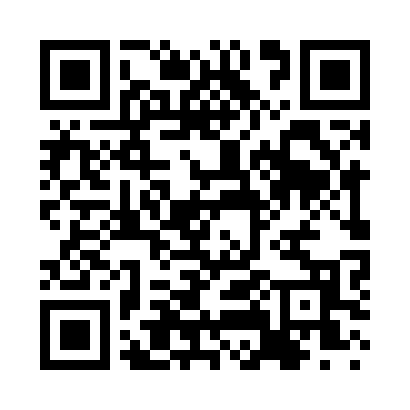 Prayer times for Smiths Corner, New Hampshire, USAMon 1 Jul 2024 - Wed 31 Jul 2024High Latitude Method: Angle Based RulePrayer Calculation Method: Islamic Society of North AmericaAsar Calculation Method: ShafiPrayer times provided by https://www.salahtimes.comDateDayFajrSunriseDhuhrAsrMaghribIsha1Mon3:235:1112:514:578:3110:192Tue3:245:1112:514:578:3110:193Wed3:255:1212:524:578:3110:184Thu3:255:1312:524:578:3110:185Fri3:265:1312:524:578:3010:176Sat3:275:1412:524:578:3010:167Sun3:285:1512:524:578:2910:168Mon3:305:1512:524:578:2910:159Tue3:315:1612:534:578:2910:1410Wed3:325:1712:534:578:2810:1311Thu3:335:1812:534:578:2810:1212Fri3:345:1912:534:578:2710:1113Sat3:355:1912:534:578:2610:1014Sun3:375:2012:534:578:2610:0915Mon3:385:2112:534:578:2510:0816Tue3:395:2212:534:568:2410:0717Wed3:415:2312:534:568:2410:0518Thu3:425:2412:534:568:2310:0419Fri3:435:2512:544:568:2210:0320Sat3:455:2612:544:568:2110:0221Sun3:465:2712:544:558:2010:0022Mon3:485:2812:544:558:199:5923Tue3:495:2812:544:558:189:5724Wed3:515:2912:544:558:179:5625Thu3:525:3012:544:548:169:5426Fri3:545:3112:544:548:159:5327Sat3:555:3312:544:548:149:5128Sun3:575:3412:544:538:139:5029Mon3:585:3512:544:538:129:4830Tue4:005:3612:544:538:119:4731Wed4:015:3712:544:528:109:45